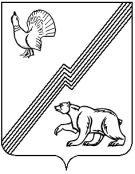 АДМИНИСТРАЦИЯ ГОРОДА ЮГОРСКАХанты-Мансийского автономного округа – Югры ПОСТАНОВЛЕНИЕот_22 декабря 2014_									                  №_7220_О внесении изменений в постановление администрации города Югорска от 31.10.2013 № 3278В связи с уточнением объемов финансирования программных мероприятий,                              в соответствии с постановлением администрации города Югорска от 07.10.2013 № 2906                  «О муниципальных и ведомственных целевых программах города Югорска:1. Внести в приложение к постановлению администрации города Югорска от 31.10.2013 № 3278 «О муниципальной программе города Югорска «Социально-экономическое развитие              и совершенствование государственного и муниципального управления в городе Югорске                    на 2014 - 2020 годы» (с изменениями от 24.01.2014 № 160, от 28.03.2014 № 1188, от 30.04.2014 № 1885, от 04.06.2014 № 2519, от 06.08.2014 № 3997, от 15.10.2014 № 5383, от 14.11.2014                 № 6225, от 27.11.2014 № 6446) следующие изменения: 1.1. В Паспорте муниципальной программы строку «Финансовое обеспечение муниципальной программы» изложить в следующей редакции:«».1.2. Таблицу 5 изложить в новой редакции (приложение).2. Опубликовать постановление в газете «Югорский вестник» и разместить                               на официальном сайте администрации города Югорска.3. Настоящее постановление вступает в силу после его официального опубликования                 в газете «Югорский вестник».4.	Контроль за выполнением постановления возложить на начальника управления экономической политики администрации города Югорска И.В. Грудцыну.Исполняющий обязанностиглавы администрации города Югорска                                                                         С.Д. ГолинПриложениек постановлениюадминистрации города Югорскаот  22 декабря 2014    № 7220Таблица 5Перечень мероприятий муниципальной программы города Югорска«Социально-экономическое развитие и совершенствование государственного и муниципального управления в городе Югорске на 2014-2020 годы»*Соисполнителями мероприятия являются органы и структурные подразделения администрации города Югорска:Департамент муниципальной собственности и градостроительстваДепартамент жилищно-коммунального и строительного комплексаДепартамент финансовУправление информационной политики Управление социальной политикиУправление образованияУправление культурыУправление жилищной политикиУправление по вопросам муниципальной службы, кадров и архивовУправление бухгалтерского учета и отчетностиМуниципальное казенное учреждение «Централизованная бухгалтерия»Муниципальное казенное учреждение «Служба обеспечения органов местного самоуправления»Финансовое обеспечение муниципальной программы Объем финансирования Программы в 2014 -2020 годах составит 1 523 592,7тыс. рублей, в том числе:- в разрезе источников финансирования:федеральный бюджет – 24 198,6 тыс. рублей;бюджет автономного округа – 255 786,2                тыс. рублей;местный бюджет – 1 243 607,9тыс. рублей;- по годам:2014 год – 312 957,0тыс. рублей, из них:федеральный бюджет – 7 777,2 тыс. рублей;бюджет автономного округа – 133 003,6 тыс. рублей;местный бюджет – 172 176,2тыс. рублей;2015 год – 238 370,8 тыс. рублей, из них:федеральный бюджет – 8 091,7 тыс. рублей;бюджет автономного округа – 61 371,7 тыс. рублей;местный бюджет – 168 907,4 тыс. рублей;2016 год – 240 329,3 тыс. рублей, из них:федеральный бюджет – 8 329,7 тыс. рублей;бюджет автономного округа – 61 410,9тыс. рублей;местный бюджет – 170 588,7 тыс. рублей;2017 год – 175 339,9 тыс. рублей, из них:федеральный бюджет – 0 тыс. рублей;бюджет автономного округа – 0 тыс. рублей;местный бюджет – 175 339,9 тыс. рублей;2018 год – 180 293,0 тыс. рублей, из них:федеральный бюджет – 0 тыс. рублей;бюджет автономного округа – 0 тыс. рублей;местный бюджет – 180 293,0 тыс. рублей;2019 год – 185 458,3 тыс. рублей, из них:федеральный бюджет – 0 тыс. рублей;бюджет автономного округа – 0 тыс. рублей;местный бюджет – 185 458,3 тыс. рублей;2020 год – 190 844,4 тыс. рублей, из них:федеральный бюджет – 0 тыс. рублей;бюджет автономного округа – 0 тыс. рублей;местный бюджет – 190 844,4 тыс. рублей.№ п/пМероприятия программы Ответственный исполнитель/ соисполнитель Финансовые затраты на реализацию, тыс. рублейФинансовые затраты на реализацию, тыс. рублейФинансовые затраты на реализацию, тыс. рублейФинансовые затраты на реализацию, тыс. рублейФинансовые затраты на реализацию, тыс. рублейФинансовые затраты на реализацию, тыс. рублейФинансовые затраты на реализацию, тыс. рублейФинансовые затраты на реализацию, тыс. рублейФинансовые затраты на реализацию, тыс. рублей№ п/пМероприятия программы Ответственный исполнитель/ соисполнитель Источник финансированияв том числев том числев том числев том числев том числев том числев том числев том числе№ п/пМероприятия программы Ответственный исполнитель/ соисполнитель Источник финансированияВсего2014 год2015 год2016 год2017 год2018 год2019 год2020 годЦель: Повышение качества стратегического планирования и управленияЦель: Повышение качества стратегического планирования и управленияЦель: Повышение качества стратегического планирования и управленияЦель: Повышение качества стратегического планирования и управленияЦель: Повышение качества стратегического планирования и управленияЦель: Повышение качества стратегического планирования и управленияЦель: Повышение качества стратегического планирования и управленияЦель: Повышение качества стратегического планирования и управленияЦель: Повышение качества стратегического планирования и управленияЦель: Повышение качества стратегического планирования и управленияЦель: Повышение качества стратегического планирования и управленияЦель: Повышение качества стратегического планирования и управленияПодпрограмма I« Совершенствование системы муниципального стратегического управления»Подпрограмма I« Совершенствование системы муниципального стратегического управления»Подпрограмма I« Совершенствование системы муниципального стратегического управления»Подпрограмма I« Совершенствование системы муниципального стратегического управления»Подпрограмма I« Совершенствование системы муниципального стратегического управления»Подпрограмма I« Совершенствование системы муниципального стратегического управления»Подпрограмма I« Совершенствование системы муниципального стратегического управления»Подпрограмма I« Совершенствование системы муниципального стратегического управления»Подпрограмма I« Совершенствование системы муниципального стратегического управления»Подпрограмма I« Совершенствование системы муниципального стратегического управления»Подпрограмма I« Совершенствование системы муниципального стратегического управления»Подпрограмма I« Совершенствование системы муниципального стратегического управления»Задача 1. Формирование системы целеполагающих документов муниципального образованияЗадача 1. Формирование системы целеполагающих документов муниципального образованияЗадача 1. Формирование системы целеполагающих документов муниципального образованияЗадача 1. Формирование системы целеполагающих документов муниципального образованияЗадача 1. Формирование системы целеполагающих документов муниципального образованияЗадача 1. Формирование системы целеполагающих документов муниципального образованияЗадача 1. Формирование системы целеполагающих документов муниципального образованияЗадача 1. Формирование системы целеполагающих документов муниципального образованияЗадача 1. Формирование системы целеполагающих документов муниципального образованияЗадача 1. Формирование системы целеполагающих документов муниципального образованияЗадача 1. Формирование системы целеполагающих документов муниципального образованияЗадача 1. Формирование системы целеполагающих документов муниципального образования1.1.Разработка Стратегии социально-экономического развития муниципального образования городской округ город Югорск              до 2020 года и на период до 2030 годаУправление экономической политики *без финансирования1.2.Разработка прогнозов социально-экономического развития муниципального образования городской округ город ЮгорскУправление экономической политики без финансированияИтого по задаче 1всегоЗадача 2. Повышение качества анализа и разработки (уточнения) стратегии, прогнозов, мониторингов социально-экономического развития города Югорска, муниципальных программ и ведомственных целевых программ города Югорска, повышение качества муниципального управления и администрирования госполномочийЗадача 2. Повышение качества анализа и разработки (уточнения) стратегии, прогнозов, мониторингов социально-экономического развития города Югорска, муниципальных программ и ведомственных целевых программ города Югорска, повышение качества муниципального управления и администрирования госполномочийЗадача 2. Повышение качества анализа и разработки (уточнения) стратегии, прогнозов, мониторингов социально-экономического развития города Югорска, муниципальных программ и ведомственных целевых программ города Югорска, повышение качества муниципального управления и администрирования госполномочийЗадача 2. Повышение качества анализа и разработки (уточнения) стратегии, прогнозов, мониторингов социально-экономического развития города Югорска, муниципальных программ и ведомственных целевых программ города Югорска, повышение качества муниципального управления и администрирования госполномочийЗадача 2. Повышение качества анализа и разработки (уточнения) стратегии, прогнозов, мониторингов социально-экономического развития города Югорска, муниципальных программ и ведомственных целевых программ города Югорска, повышение качества муниципального управления и администрирования госполномочийЗадача 2. Повышение качества анализа и разработки (уточнения) стратегии, прогнозов, мониторингов социально-экономического развития города Югорска, муниципальных программ и ведомственных целевых программ города Югорска, повышение качества муниципального управления и администрирования госполномочийЗадача 2. Повышение качества анализа и разработки (уточнения) стратегии, прогнозов, мониторингов социально-экономического развития города Югорска, муниципальных программ и ведомственных целевых программ города Югорска, повышение качества муниципального управления и администрирования госполномочийЗадача 2. Повышение качества анализа и разработки (уточнения) стратегии, прогнозов, мониторингов социально-экономического развития города Югорска, муниципальных программ и ведомственных целевых программ города Югорска, повышение качества муниципального управления и администрирования госполномочийЗадача 2. Повышение качества анализа и разработки (уточнения) стратегии, прогнозов, мониторингов социально-экономического развития города Югорска, муниципальных программ и ведомственных целевых программ города Югорска, повышение качества муниципального управления и администрирования госполномочийЗадача 2. Повышение качества анализа и разработки (уточнения) стратегии, прогнозов, мониторингов социально-экономического развития города Югорска, муниципальных программ и ведомственных целевых программ города Югорска, повышение качества муниципального управления и администрирования госполномочийЗадача 2. Повышение качества анализа и разработки (уточнения) стратегии, прогнозов, мониторингов социально-экономического развития города Югорска, муниципальных программ и ведомственных целевых программ города Югорска, повышение качества муниципального управления и администрирования госполномочийЗадача 2. Повышение качества анализа и разработки (уточнения) стратегии, прогнозов, мониторингов социально-экономического развития города Югорска, муниципальных программ и ведомственных целевых программ города Югорска, повышение качества муниципального управления и администрирования госполномочий1.3.Анализ (мониторинг) социально-экономического развития муниципального образования городской округ город ЮгорскУправление экономической политики без финансирования1.4.Корректировка Стратегии социально-экономического развития муниципального образования городской округ город ЮгорскУправление экономической политики без финансирования1.5.Внедрение механизма общественного обсуждения разработки и мониторинга реализации документов стратегического планированияУправление экономической политики без финансирования1.6.Формирование перечня муниципальных программ города Югорска в соответствии с приоритетами социально-экономического развития муниципального образования городской округ город ЮгорскУправление экономической политики без финансирования1.7.Обеспечение деятельности администрации города Югорска и обеспечивающих учрежденийУправление бухгалтерского учета и отчетности, МКУ «Централизованная бухгалтерия», МКУ СООМСвсего1144437,0171811,1165694,8167653,3153842,2157720,6161757,0165958,01.7.Обеспечение деятельности администрации города Югорска и обеспечивающих учрежденийУправление бухгалтерского учета и отчетности, МКУ «Централизованная бухгалтерия», МКУ СООМСфедеральный бюджет24051,47630,08091,78329,70,00,00,00,01.7.Обеспечение деятельности администрации города Югорска и обеспечивающих учрежденийУправление бухгалтерского учета и отчетности, МКУ «Централизованная бухгалтерия», МКУ СООМСбюджет автономного округа27307,88929,29169,79208,90,00,00,00,01.7.Обеспечение деятельности администрации города Югорска и обеспечивающих учрежденийУправление бухгалтерского учета и отчетности, МКУ «Централизованная бухгалтерия», МКУ СООМСместный бюджет 1093077,8155251,9148433,4150114,7153842,2157720,6161757,0165958,0Итого по задаче 2всего1144437,0171811,1165694,8167653,3153842,2157720,6161757,0165958,0Итого по задаче 2федеральный бюджет24051,47630,08091,78329,70,00,00,00,0Итого по задаче 2бюджет автономного округа27307,88929,29169,79208,90,00,00,00,0Итого по задаче 2местный бюджет 1093077,8155251,9148433,4150114,7153842,2157720,6161757,0165958,0Итого по Подпрограмме I:всего1144437,0171811,1165694,8167653,3153842,2157720,6161757,0165958,0Итого по Подпрограмме I:федеральный бюджет24051,47630,08091,78329,70,00,00,00,0Итого по Подпрограмме I:бюджет автономного округа27307,88929,29169,79208,90,00,00,00,0Итого по Подпрограмме I:местный бюджет 1093077,8155251,9148433,4150114,7153842,2157720,6161757,0165958,0Цель: Создание условий для устойчивого развития малого и среднего предпринимательства на территории города Югорска, повышение роли малого и среднего предпринимательства в экономике муниципального образованияЦель: Создание условий для устойчивого развития малого и среднего предпринимательства на территории города Югорска, повышение роли малого и среднего предпринимательства в экономике муниципального образованияЦель: Создание условий для устойчивого развития малого и среднего предпринимательства на территории города Югорска, повышение роли малого и среднего предпринимательства в экономике муниципального образованияЦель: Создание условий для устойчивого развития малого и среднего предпринимательства на территории города Югорска, повышение роли малого и среднего предпринимательства в экономике муниципального образованияЦель: Создание условий для устойчивого развития малого и среднего предпринимательства на территории города Югорска, повышение роли малого и среднего предпринимательства в экономике муниципального образованияЦель: Создание условий для устойчивого развития малого и среднего предпринимательства на территории города Югорска, повышение роли малого и среднего предпринимательства в экономике муниципального образованияЦель: Создание условий для устойчивого развития малого и среднего предпринимательства на территории города Югорска, повышение роли малого и среднего предпринимательства в экономике муниципального образованияЦель: Создание условий для устойчивого развития малого и среднего предпринимательства на территории города Югорска, повышение роли малого и среднего предпринимательства в экономике муниципального образованияЦель: Создание условий для устойчивого развития малого и среднего предпринимательства на территории города Югорска, повышение роли малого и среднего предпринимательства в экономике муниципального образованияЦель: Создание условий для устойчивого развития малого и среднего предпринимательства на территории города Югорска, повышение роли малого и среднего предпринимательства в экономике муниципального образованияЦель: Создание условий для устойчивого развития малого и среднего предпринимательства на территории города Югорска, повышение роли малого и среднего предпринимательства в экономике муниципального образованияЦель: Создание условий для устойчивого развития малого и среднего предпринимательства на территории города Югорска, повышение роли малого и среднего предпринимательства в экономике муниципального образованияПодпрограмма II «Развитие малого и среднего предпринимательства»Подпрограмма II «Развитие малого и среднего предпринимательства»Подпрограмма II «Развитие малого и среднего предпринимательства»Подпрограмма II «Развитие малого и среднего предпринимательства»Подпрограмма II «Развитие малого и среднего предпринимательства»Подпрограмма II «Развитие малого и среднего предпринимательства»Подпрограмма II «Развитие малого и среднего предпринимательства»Подпрограмма II «Развитие малого и среднего предпринимательства»Подпрограмма II «Развитие малого и среднего предпринимательства»Подпрограмма II «Развитие малого и среднего предпринимательства»Подпрограмма II «Развитие малого и среднего предпринимательства»Подпрограмма II «Развитие малого и среднего предпринимательства»Задача 1. Совершенствование нормативной правовой базы, форм и механизмов взаимодействия органов местного самоуправления, субъектов малого и среднего предпринимательства, организаций, образующих инфраструктуру поддержки субъектов малого и среднего предпринимательстваЗадача 1. Совершенствование нормативной правовой базы, форм и механизмов взаимодействия органов местного самоуправления, субъектов малого и среднего предпринимательства, организаций, образующих инфраструктуру поддержки субъектов малого и среднего предпринимательстваЗадача 1. Совершенствование нормативной правовой базы, форм и механизмов взаимодействия органов местного самоуправления, субъектов малого и среднего предпринимательства, организаций, образующих инфраструктуру поддержки субъектов малого и среднего предпринимательстваЗадача 1. Совершенствование нормативной правовой базы, форм и механизмов взаимодействия органов местного самоуправления, субъектов малого и среднего предпринимательства, организаций, образующих инфраструктуру поддержки субъектов малого и среднего предпринимательстваЗадача 1. Совершенствование нормативной правовой базы, форм и механизмов взаимодействия органов местного самоуправления, субъектов малого и среднего предпринимательства, организаций, образующих инфраструктуру поддержки субъектов малого и среднего предпринимательстваЗадача 1. Совершенствование нормативной правовой базы, форм и механизмов взаимодействия органов местного самоуправления, субъектов малого и среднего предпринимательства, организаций, образующих инфраструктуру поддержки субъектов малого и среднего предпринимательстваЗадача 1. Совершенствование нормативной правовой базы, форм и механизмов взаимодействия органов местного самоуправления, субъектов малого и среднего предпринимательства, организаций, образующих инфраструктуру поддержки субъектов малого и среднего предпринимательстваЗадача 1. Совершенствование нормативной правовой базы, форм и механизмов взаимодействия органов местного самоуправления, субъектов малого и среднего предпринимательства, организаций, образующих инфраструктуру поддержки субъектов малого и среднего предпринимательстваЗадача 1. Совершенствование нормативной правовой базы, форм и механизмов взаимодействия органов местного самоуправления, субъектов малого и среднего предпринимательства, организаций, образующих инфраструктуру поддержки субъектов малого и среднего предпринимательстваЗадача 1. Совершенствование нормативной правовой базы, форм и механизмов взаимодействия органов местного самоуправления, субъектов малого и среднего предпринимательства, организаций, образующих инфраструктуру поддержки субъектов малого и среднего предпринимательстваЗадача 1. Совершенствование нормативной правовой базы, форм и механизмов взаимодействия органов местного самоуправления, субъектов малого и среднего предпринимательства, организаций, образующих инфраструктуру поддержки субъектов малого и среднего предпринимательстваЗадача 1. Совершенствование нормативной правовой базы, форм и механизмов взаимодействия органов местного самоуправления, субъектов малого и среднего предпринимательства, организаций, образующих инфраструктуру поддержки субъектов малого и среднего предпринимательства2.1.Анализ нормативных правовых актов с целью совершенствования законодательства, регулирующего деятельность Субъектов Управление экономической политики без финансирования2.2.Взаимодействие с организациями образующими инфраструктуру поддержки субъектов малого и среднего предпринимательства, Советом предпринимателей, организация межмуниципального сотрудничестваУправление экономической политики без финансирования2.3.Ведение реестра субъектов малого и среднего предпринимательства - получателей поддержкиУправление экономической политики без финансирования2.4.Организация работы Координационного совета по развитию малого и среднего предпринимательстваУправление экономической политики без финансирования2.5.Обеспечение функционирования (наполнения актуальной информацией) раздела «Для бизнеса» на портале города Югорска Управление экономической политики без финансированияИтого по задаче 1  всегоЗадача 2. Совершенствование механизмов финансовой и имущественной поддержки. Формирование благоприятного общественного мнения о малом и среднем предпринимательствеЗадача 2. Совершенствование механизмов финансовой и имущественной поддержки. Формирование благоприятного общественного мнения о малом и среднем предпринимательствеЗадача 2. Совершенствование механизмов финансовой и имущественной поддержки. Формирование благоприятного общественного мнения о малом и среднем предпринимательствеЗадача 2. Совершенствование механизмов финансовой и имущественной поддержки. Формирование благоприятного общественного мнения о малом и среднем предпринимательствеЗадача 2. Совершенствование механизмов финансовой и имущественной поддержки. Формирование благоприятного общественного мнения о малом и среднем предпринимательствеЗадача 2. Совершенствование механизмов финансовой и имущественной поддержки. Формирование благоприятного общественного мнения о малом и среднем предпринимательствеЗадача 2. Совершенствование механизмов финансовой и имущественной поддержки. Формирование благоприятного общественного мнения о малом и среднем предпринимательствеЗадача 2. Совершенствование механизмов финансовой и имущественной поддержки. Формирование благоприятного общественного мнения о малом и среднем предпринимательствеЗадача 2. Совершенствование механизмов финансовой и имущественной поддержки. Формирование благоприятного общественного мнения о малом и среднем предпринимательствеЗадача 2. Совершенствование механизмов финансовой и имущественной поддержки. Формирование благоприятного общественного мнения о малом и среднем предпринимательствеЗадача 2. Совершенствование механизмов финансовой и имущественной поддержки. Формирование благоприятного общественного мнения о малом и среднем предпринимательствеЗадача 2. Совершенствование механизмов финансовой и имущественной поддержки. Формирование благоприятного общественного мнения о малом и среднем предпринимательстве2.6.Предоставление в пользование муниципального имущества согласно утвержденному рееструДепартамент муниципальной собственности и градостроительства администрации города Югорскабез финансирования2.7.Организация мониторинга деятельности малого и среднего предпринимательства в городе Югорске в целях определения приоритетных направлений развития и формирование благоприятного общественного мнения о малом и среднем предпринимательстве Управление экономической политики всего106,180,04,04,04,24,44,64,92.7.Организация мониторинга деятельности малого и среднего предпринимательства в городе Югорске в целях определения приоритетных направлений развития и формирование благоприятного общественного мнения о малом и среднем предпринимательстве Управление экономической политики бюджет автономного округа76,076,02.7.Организация мониторинга деятельности малого и среднего предпринимательства в городе Югорске в целях определения приоритетных направлений развития и формирование благоприятного общественного мнения о малом и среднем предпринимательстве Управление экономической политики местный бюджет30,14,04,04,04,24,44,64,92.8.Проведение образовательных мероприятий для Субъектов и Организаций Управление экономической политики всего132,6100,05,05,05,25,55,86,12.8.Проведение образовательных мероприятий для Субъектов и Организаций Управление экономической политики бюджет автономного округа95,095,02.8.Проведение образовательных мероприятий для Субъектов и Организаций Управление экономической политики местный бюджет37,65,05,05,05,25,55,86,12.9.Развитие молодежного предпринимательства Управление экономической политики всего749,0390,055,055,057,860,663,766,92.9.Развитие молодежного предпринимательства Управление экономической политики бюджет автономного округа335,0335,02.9.Развитие молодежного предпринимательства Управление экономической политики местный бюджет414,055,055,055,057,860,663,766,92.10.Финансовая поддержка Субъектов, осуществляющих производство, реализацию товаров и услуг в социально значимых видах деятельности, определенных муниципальным образованием, в части компенсации арендных платежей за нежилые помещения и по предоставленным консалтинговым услугамУправление экономической политики всего644,8318,550,050,052,555,157,960,82.10.Финансовая поддержка Субъектов, осуществляющих производство, реализацию товаров и услуг в социально значимых видах деятельности, определенных муниципальным образованием, в части компенсации арендных платежей за нежилые помещения и по предоставленным консалтинговым услугамУправление экономической политики бюджет автономного округа268,5268,52.10.Финансовая поддержка Субъектов, осуществляющих производство, реализацию товаров и услуг в социально значимых видах деятельности, определенных муниципальным образованием, в части компенсации арендных платежей за нежилые помещения и по предоставленным консалтинговым услугамУправление экономической политики местный бюджет376,350,050,050,052,555,157,960,82.11.Финансовая поддержка Субъектов по приобретению оборудования (основных средств) и лицензионных программных продуктовУправление экономической политики всего665,3175,975,075,078,782,786,891,22.11.Финансовая поддержка Субъектов по приобретению оборудования (основных средств) и лицензионных программных продуктовУправление экономической политики бюджет автономного округа100,9100,92.11.Финансовая поддержка Субъектов по приобретению оборудования (основных средств) и лицензионных программных продуктовУправление экономической политики местный бюджет564,475,075,075,078,782,786,891,22.12.Финансовая поддержка Субъектов по обязательной и добровольной сертификации пищевой продукции и продовольственного сырьяУправление экономической политики всего121,989,35,05,05,25,55,86,12.12.Финансовая поддержка Субъектов по обязательной и добровольной сертификации пищевой продукции и продовольственного сырьяУправление экономической политики бюджет автономного округа84,384,32.12.Финансовая поддержка Субъектов по обязательной и добровольной сертификации пищевой продукции и продовольственного сырьяУправление экономической политики местный бюджет37,65,05,05,05,25,55,86,12.13.Создание условий для развития Субъектов, осуществляющих деятельность в следующих направлениях: экология, быстровозводимое домостроение, крестьянские (фермерские) хозяйства, переработка леса, сбор и переработка дикоросов, переработка отходов, рыбодобыча, рыбопереработка, ремесленническая деятельность, въездной и внутренний туризмУправление экономической политики всего1047,1720,850,050,052,555,157,960,82.13.Создание условий для развития Субъектов, осуществляющих деятельность в следующих направлениях: экология, быстровозводимое домостроение, крестьянские (фермерские) хозяйства, переработка леса, сбор и переработка дикоросов, переработка отходов, рыбодобыча, рыбопереработка, ремесленническая деятельность, въездной и внутренний туризмУправление экономической политики бюджет автономного округа670,8670,82.13.Создание условий для развития Субъектов, осуществляющих деятельность в следующих направлениях: экология, быстровозводимое домостроение, крестьянские (фермерские) хозяйства, переработка леса, сбор и переработка дикоросов, переработка отходов, рыбодобыча, рыбопереработка, ремесленническая деятельность, въездной и внутренний туризмУправление экономической политики местный бюджет376,350,050,050,052,555,157,960,82.14.Предоставление грантовой поддержки социальному предпринимательству Управление экономической политики всего397,9300,015,015,015,816,517,418,22.14.Предоставление грантовой поддержки социальному предпринимательству Управление экономической политики бюджет автономного округа285,0285,02.14.Предоставление грантовой поддержки социальному предпринимательству Управление экономической политики местный бюджет112,915,015,015,015,816,517,418,22.15.Возмещение затрат социальному предпринимательству и семейному бизнесуУправление экономической политики всего1282,1955,850,050,052,555,157,960,82.15.Возмещение затрат социальному предпринимательству и семейному бизнесуУправление экономической политики бюджет автономного округа905,8905,82.15.Возмещение затрат социальному предпринимательству и семейному бизнесуУправление экономической политики местный бюджет376,350,050,050,052,555,157,960,82.16.Грантовая поддержка начинающих предпринимателей Управление экономической политики всего397,9300,015,015,015,816,517,418,22.16.Грантовая поддержка начинающих предпринимателей Управление экономической политики федеральный бюджет147,2147,22.16.Грантовая поддержка начинающих предпринимателей Управление экономической политики бюджет автономного округа137,8137,82.16.Грантовая поддержка начинающих предпринимателей Управление экономической политики местный бюджет112,915,015,015,015,816,517,418,2Итого по Задаче 2всего5544,73430,3324,0324,0340,2357,0375,2394,0Итого по Задаче 2федеральный бюджет147,2147,2Итого по Задаче 2бюджет автономного округа2959,12959,10,00,00,00,00,00,0Итого по Задаче 2местный бюджет2438,4324,0324,0324,0340,2357,0375,2394,0Итого по Подпрограмме II:всего5544,73430,3324,0324,0340,2357,0375,2394,0Итого по Подпрограмме II:федеральный бюджет147,2147,20,00,00,00,00,00,0Итого по Подпрограмме II:бюджет автономного округа2959,12959,10,00,00,00,00,00,0Итого по Подпрограмме II:местный бюджет2438,4324,0324,0324,0340,2357,0375,2394,0Цель: Устойчивое развитие агропромышленного комплексаЦель: Устойчивое развитие агропромышленного комплексаЦель: Устойчивое развитие агропромышленного комплексаЦель: Устойчивое развитие агропромышленного комплексаЦель: Устойчивое развитие агропромышленного комплексаЦель: Устойчивое развитие агропромышленного комплексаЦель: Устойчивое развитие агропромышленного комплексаЦель: Устойчивое развитие агропромышленного комплексаЦель: Устойчивое развитие агропромышленного комплексаЦель: Устойчивое развитие агропромышленного комплексаЦель: Устойчивое развитие агропромышленного комплексаЦель: Устойчивое развитие агропромышленного комплексаПодпрограмма III «Развитие агропромышленного комплекса»Подпрограмма III «Развитие агропромышленного комплекса»Подпрограмма III «Развитие агропромышленного комплекса»Подпрограмма III «Развитие агропромышленного комплекса»Подпрограмма III «Развитие агропромышленного комплекса»Подпрограмма III «Развитие агропромышленного комплекса»Подпрограмма III «Развитие агропромышленного комплекса»Подпрограмма III «Развитие агропромышленного комплекса»Подпрограмма III «Развитие агропромышленного комплекса»Подпрограмма III «Развитие агропромышленного комплекса»Подпрограмма III «Развитие агропромышленного комплекса»Подпрограмма III «Развитие агропромышленного комплекса»Задача 1. Обеспечение исполнения отдельного государственного полномочия по поддержке сельскохозяйственных производителейЗадача 1. Обеспечение исполнения отдельного государственного полномочия по поддержке сельскохозяйственных производителейЗадача 1. Обеспечение исполнения отдельного государственного полномочия по поддержке сельскохозяйственных производителейЗадача 1. Обеспечение исполнения отдельного государственного полномочия по поддержке сельскохозяйственных производителейЗадача 1. Обеспечение исполнения отдельного государственного полномочия по поддержке сельскохозяйственных производителейЗадача 1. Обеспечение исполнения отдельного государственного полномочия по поддержке сельскохозяйственных производителейЗадача 1. Обеспечение исполнения отдельного государственного полномочия по поддержке сельскохозяйственных производителейЗадача 1. Обеспечение исполнения отдельного государственного полномочия по поддержке сельскохозяйственных производителейЗадача 1. Обеспечение исполнения отдельного государственного полномочия по поддержке сельскохозяйственных производителейЗадача 1. Обеспечение исполнения отдельного государственного полномочия по поддержке сельскохозяйственных производителейЗадача 1. Обеспечение исполнения отдельного государственного полномочия по поддержке сельскохозяйственных производителейЗадача 1. Обеспечение исполнения отдельного государственного полномочия по поддержке сельскохозяйственных производителей3.1.Предоставление субсидий                     на развитие растениеводства, переработки и реализации продукции растениеводстваУправление экономической политики бюджет автономного округа2400,00,01200,01200,03.2.Предоставление субсидий                    на развитие животноводства, переработки и реализации продукции животноводстваУправление экономической политики бюджет автономного округа197414,2107554,044930,144930,13.3.Предоставление субсидий                     на развитие мясного скотоводстваУправление экономической политики бюджет автономного округа6156,03120,01518,01518,03.4.Предоставление субсидий                    на поддержку малых форм хозяйствованияУправление экономической политики бюджет автономного округа11239,85239,83000,03000,03.5.Предоставление субсидий                    на развитие системы заготовки и переработки дикоросовУправление экономической политики бюджет автономного округа474,2200,0137,10137,10Итого по задаче 1:всего217684,2116113,850785,250785,20,00,00,00,0Итого по задаче 1:бюджет автономного округа217684,2116113,850785,250785,20,00,00,00,0Итого по задаче 1:местный бюджет0,00,00,00,00,00,00,00,0Итого по Подпрограмме III:всего217684,2116113,850785,250785,20,00,00,00,0Итого по Подпрограмме III:бюджет автономного округа217684,2116113,850785,250785,20,00,00,00,0Итого по Подпрограмме III:местный бюджет0,00,00,00,00,00,00,00,0Цель: Создание условий для предоставления государственных и муниципальных услуг по принципу «одного окна»Цель: Создание условий для предоставления государственных и муниципальных услуг по принципу «одного окна»Цель: Создание условий для предоставления государственных и муниципальных услуг по принципу «одного окна»Цель: Создание условий для предоставления государственных и муниципальных услуг по принципу «одного окна»Цель: Создание условий для предоставления государственных и муниципальных услуг по принципу «одного окна»Цель: Создание условий для предоставления государственных и муниципальных услуг по принципу «одного окна»Цель: Создание условий для предоставления государственных и муниципальных услуг по принципу «одного окна»Цель: Создание условий для предоставления государственных и муниципальных услуг по принципу «одного окна»Цель: Создание условий для предоставления государственных и муниципальных услуг по принципу «одного окна»Цель: Создание условий для предоставления государственных и муниципальных услуг по принципу «одного окна»Цель: Создание условий для предоставления государственных и муниципальных услуг по принципу «одного окна»Цель: Создание условий для предоставления государственных и муниципальных услуг по принципу «одного окна»Подпрограмма IV «Предоставление государственных и муниципальных услуг через многофункциональный центр (МФЦ)» Подпрограмма IV «Предоставление государственных и муниципальных услуг через многофункциональный центр (МФЦ)» Подпрограмма IV «Предоставление государственных и муниципальных услуг через многофункциональный центр (МФЦ)» Подпрограмма IV «Предоставление государственных и муниципальных услуг через многофункциональный центр (МФЦ)» Подпрограмма IV «Предоставление государственных и муниципальных услуг через многофункциональный центр (МФЦ)» Подпрограмма IV «Предоставление государственных и муниципальных услуг через многофункциональный центр (МФЦ)» Подпрограмма IV «Предоставление государственных и муниципальных услуг через многофункциональный центр (МФЦ)» Подпрограмма IV «Предоставление государственных и муниципальных услуг через многофункциональный центр (МФЦ)» Подпрограмма IV «Предоставление государственных и муниципальных услуг через многофункциональный центр (МФЦ)» Подпрограмма IV «Предоставление государственных и муниципальных услуг через многофункциональный центр (МФЦ)» Подпрограмма IV «Предоставление государственных и муниципальных услуг через многофункциональный центр (МФЦ)» Подпрограмма IV «Предоставление государственных и муниципальных услуг через многофункциональный центр (МФЦ)» Задача 1. Совершенствование нормативной правовой базы регулирующей вопросы предоставления государственных и муниципальных услуг через многофункциональный центрЗадача 1. Совершенствование нормативной правовой базы регулирующей вопросы предоставления государственных и муниципальных услуг через многофункциональный центрЗадача 1. Совершенствование нормативной правовой базы регулирующей вопросы предоставления государственных и муниципальных услуг через многофункциональный центрЗадача 1. Совершенствование нормативной правовой базы регулирующей вопросы предоставления государственных и муниципальных услуг через многофункциональный центрЗадача 1. Совершенствование нормативной правовой базы регулирующей вопросы предоставления государственных и муниципальных услуг через многофункциональный центрЗадача 1. Совершенствование нормативной правовой базы регулирующей вопросы предоставления государственных и муниципальных услуг через многофункциональный центрЗадача 1. Совершенствование нормативной правовой базы регулирующей вопросы предоставления государственных и муниципальных услуг через многофункциональный центрЗадача 1. Совершенствование нормативной правовой базы регулирующей вопросы предоставления государственных и муниципальных услуг через многофункциональный центрЗадача 1. Совершенствование нормативной правовой базы регулирующей вопросы предоставления государственных и муниципальных услуг через многофункциональный центрЗадача 1. Совершенствование нормативной правовой базы регулирующей вопросы предоставления государственных и муниципальных услуг через многофункциональный центрЗадача 1. Совершенствование нормативной правовой базы регулирующей вопросы предоставления государственных и муниципальных услуг через многофункциональный центрЗадача 1. Совершенствование нормативной правовой базы регулирующей вопросы предоставления государственных и муниципальных услуг через многофункциональный центр4.1.Разработка, анализ нормативных правовых актов и их актуализация с целью обеспечения исполнения функций и полномочий учредителя МФЦУправление экономической политики без финансирования4.2.Формирование системы мониторинга качества и доступности государственных и муниципальных услуг предоставление которых организуется в МФЦУправление экономической политики без финансированияЗадача 2. Оптимизация предоставления государственных и муниципальных услуг путем организации их предоставления по принципу «одного окна»Задача 2. Оптимизация предоставления государственных и муниципальных услуг путем организации их предоставления по принципу «одного окна»Задача 2. Оптимизация предоставления государственных и муниципальных услуг путем организации их предоставления по принципу «одного окна»Задача 2. Оптимизация предоставления государственных и муниципальных услуг путем организации их предоставления по принципу «одного окна»Задача 2. Оптимизация предоставления государственных и муниципальных услуг путем организации их предоставления по принципу «одного окна»Задача 2. Оптимизация предоставления государственных и муниципальных услуг путем организации их предоставления по принципу «одного окна»Задача 2. Оптимизация предоставления государственных и муниципальных услуг путем организации их предоставления по принципу «одного окна»Задача 2. Оптимизация предоставления государственных и муниципальных услуг путем организации их предоставления по принципу «одного окна»Задача 2. Оптимизация предоставления государственных и муниципальных услуг путем организации их предоставления по принципу «одного окна»Задача 2. Оптимизация предоставления государственных и муниципальных услуг путем организации их предоставления по принципу «одного окна»Задача 2. Оптимизация предоставления государственных и муниципальных услуг путем организации их предоставления по принципу «одного окна»Задача 2. Оптимизация предоставления государственных и муниципальных услуг путем организации их предоставления по принципу «одного окна»4.3.Предоставление субсидии МАУ «МФЦ»Управление экономической политики бюджет автономного округа3724,73724,74.3.Предоставление субсидии МАУ «МФЦ»Управление экономической политики местный бюджет146962,916450,320000,020000,021000,022050,023152,524310,14.3.Предоставление субсидии МАУ «МФЦ»Управление экономической политики всего150687,620175,020000,020000,021000,022050,023152,524310,1Итого по задаче 2:всего150687,620175,020000,020000,021000,022050,023152,524310,1Итого по задаче 2:бюджет автономного округа3724,73724,70,00,00,00,00,00,0Итого по задаче 2:местный бюджет146962,916450,320000,020000,021000,02205023152,524310,1Итого по Подпрограмме IV:всего150687,620175,020000,020000,021000,022050,023152,524310,1Итого по Подпрограмме IV:бюджет автономного округа3724,73724,70,00,00,00,00,00,0Итого по Подпрограмме IV:местный бюджет146962,916450,320000,020000,021000,022050,023152,524310,1Цель: Реализация основных направлений государственной политики в области социально-трудовых отношений и охраны трудаЦель: Реализация основных направлений государственной политики в области социально-трудовых отношений и охраны трудаЦель: Реализация основных направлений государственной политики в области социально-трудовых отношений и охраны трудаЦель: Реализация основных направлений государственной политики в области социально-трудовых отношений и охраны трудаЦель: Реализация основных направлений государственной политики в области социально-трудовых отношений и охраны трудаЦель: Реализация основных направлений государственной политики в области социально-трудовых отношений и охраны трудаЦель: Реализация основных направлений государственной политики в области социально-трудовых отношений и охраны трудаЦель: Реализация основных направлений государственной политики в области социально-трудовых отношений и охраны трудаЦель: Реализация основных направлений государственной политики в области социально-трудовых отношений и охраны трудаЦель: Реализация основных направлений государственной политики в области социально-трудовых отношений и охраны трудаЦель: Реализация основных направлений государственной политики в области социально-трудовых отношений и охраны трудаЦель: Реализация основных направлений государственной политики в области социально-трудовых отношений и охраны трудаПодпрограмма V «Совершенствование социально-трудовых отношений и охраны труда»Подпрограмма V «Совершенствование социально-трудовых отношений и охраны труда»Подпрограмма V «Совершенствование социально-трудовых отношений и охраны труда»Подпрограмма V «Совершенствование социально-трудовых отношений и охраны труда»Подпрограмма V «Совершенствование социально-трудовых отношений и охраны труда»Подпрограмма V «Совершенствование социально-трудовых отношений и охраны труда»Подпрограмма V «Совершенствование социально-трудовых отношений и охраны труда»Подпрограмма V «Совершенствование социально-трудовых отношений и охраны труда»Подпрограмма V «Совершенствование социально-трудовых отношений и охраны труда»Подпрограмма V «Совершенствование социально-трудовых отношений и охраны труда»Подпрограмма V «Совершенствование социально-трудовых отношений и охраны труда»Подпрограмма V «Совершенствование социально-трудовых отношений и охраны труда»Задача 1. Развитие социального партнерстваЗадача 1. Развитие социального партнерстваЗадача 1. Развитие социального партнерстваЗадача 1. Развитие социального партнерстваЗадача 1. Развитие социального партнерстваЗадача 1. Развитие социального партнерстваЗадача 1. Развитие социального партнерстваЗадача 1. Развитие социального партнерстваЗадача 1. Развитие социального партнерстваЗадача 1. Развитие социального партнерстваЗадача 1. Развитие социального партнерстваЗадача 1. Развитие социального партнерства5.1.Совершенствование нормативной правовой базы по вопросам социально-трудовых отношений в пределах полномочийУправление экономической политикибез финансирования5.2.Проведение мониторинга коллективно-договорного регулирования социально-трудовых отношенийУправление экономической политикибез финансирования5.3.Проведение координационных мероприятий в муниципальных организациях города                                 по соблюдению действующих законодательных и иных нормативных правовых актов в сфере норм трудового праваУправление экономической политикибез финансирования5.4.Организация и проведение городских конференций, семинаров, совещаний по вопросам трудовых отношений и охраны трудаУправление экономической политикибез финансирования5.5.Обеспечение условий и организация деятельности муниципальной трехсторонней комиссии по регулированию социально - трудовых отношенийУправление экономической политикибез финансированияИтого по задаче 1:всегоЗадача 2. Обеспечение реализации отдельных государственных полномочий по государственному управлению охраной трудаЗадача 2. Обеспечение реализации отдельных государственных полномочий по государственному управлению охраной трудаЗадача 2. Обеспечение реализации отдельных государственных полномочий по государственному управлению охраной трудаЗадача 2. Обеспечение реализации отдельных государственных полномочий по государственному управлению охраной трудаЗадача 2. Обеспечение реализации отдельных государственных полномочий по государственному управлению охраной трудаЗадача 2. Обеспечение реализации отдельных государственных полномочий по государственному управлению охраной трудаЗадача 2. Обеспечение реализации отдельных государственных полномочий по государственному управлению охраной трудаЗадача 2. Обеспечение реализации отдельных государственных полномочий по государственному управлению охраной трудаЗадача 2. Обеспечение реализации отдельных государственных полномочий по государственному управлению охраной трудаЗадача 2. Обеспечение реализации отдельных государственных полномочий по государственному управлению охраной трудаЗадача 2. Обеспечение реализации отдельных государственных полномочий по государственному управлению охраной трудаЗадача 2. Обеспечение реализации отдельных государственных полномочий по государственному управлению охраной труда5.6.Организация работы межведомственной комиссии                   по охране труда и комиссии                   по вопросам социально-экономического развития муниципального образования Управление экономической политикибез финансирования5.7.Организация работы по контролю за проведением аттестации рабочих мест по условиям труда, с последующей сертификацией муниципальных учреждений и предприятийУправление экономической политикибез финансирования5.8.Подготовка ежегодных аналитических докладов о состоянии и мерах по улучшению охраны труда, снижению производственного травматизма, профессиональных заболеваний в муниципальном образовании Управление экономической политикибез финансирования5.9.Организация и проведение городских смотров-конкурсов состояния условий и охраны труда в организациях муниципального образования, конкурсов профессионального мастерства среди специалистов и уполномоченных по охране труда муниципальных организаций города ЮгорскаУправление экономической политикивсего1128,8150,0150,0150,0157,5165,4173,6182,35.9.Организация и проведение городских смотров-конкурсов состояния условий и охраны труда в организациях муниципального образования, конкурсов профессионального мастерства среди специалистов и уполномоченных по охране труда муниципальных организаций города ЮгорскаУправление экономической политикибюджет автономного округа5.9.Организация и проведение городских смотров-конкурсов состояния условий и охраны труда в организациях муниципального образования, конкурсов профессионального мастерства среди специалистов и уполномоченных по охране труда муниципальных организаций города ЮгорскаУправление экономической политикиместный бюджет1128,8150,0150,0150,0157,5165,4173,6182,35.10.Формирование городского реестра специалистов по охране труда, для оказания услуг по оформлению документации и организации работы по охране труда субъектам малого и среднего предпринимательства, не имеющих служб охраны трудаУправление экономической политикибез финансирования5.11. Организация обучения и проведения проверки знаний по охране труда и промышленной безопасности руководителей и специалистов муниципальных организаций города Югорска, руководителей и специалистов организаций иных форм собственности в установленном порядкеУправление экономической политикибез финансирования5.12.Осуществление полномочий по государственному управлению охраной трудаУправление экономической политикивсего4110,41276,81416,81416,80,00,00,00,05.12.Осуществление полномочий по государственному управлению охраной трудаУправление экономической политикибюджет автономного округа4110,41276,81416,81416,80,00,00,00,05.12.Осуществление полномочий по государственному управлению охраной трудаУправление экономической политикиместный бюджетИтого по задаче 2всего5239,21426,81566,81566,8157,5165,4173,6182,3Итого по задаче 2бюджет автономного округа4110,41276,81416,81416,80,00,00,00,0Итого по задаче 2местный бюджет1128,8150,0150,0150,0157,5165,4173,6182,3Итого по Подпрограмме V:всего5239,21426,81566,81566,8157,5165,4173,6182,3Итого по Подпрограмме V:бюджет автономного округа4110,41276,81416,81416,80,00,00,00,0Итого по Подпрограмме V:местный бюджет1128,8150150150157,5165,4173,6182,3Итого по муниципальной программе:всего1523592,7312957,0238370,8240329,3175339,9180293,0185458,3190844,4Итого по муниципальной программе:федеральный бюджет24198,67777,28091,78329,70,00,00,00,0Итого по муниципальной программе:бюджет автономного округа255786,2133003,661371,761410,90,00,00,00,0Итого по муниципальной программе:местный бюджет1243607,9172176,2168907,4170588,7175339,9180293,0185458,3190844,4в том числе:Ответственный исполнитель Управление экономической политикивсего379155,7141145,972676,072676,021497,722572,423701,324886,4Ответственный исполнитель Управление экономической политикифедеральный бюджет147,2147,2Ответственный исполнитель Управление экономической политикибюджет автономного округа228478,4124074,452202,052202,00,00,00,00,0Ответственный исполнитель Управление экономической политикиместный бюджет150530,116924,320474,020474,021497,722572,423701,324886,4Соисполнитель 1Управление бухгалтерского учета и отчетностивсего745334,3117096,8111710,8112444,697264,499709,4102276,3104832,0Соисполнитель 1Управление бухгалтерского учета и отчетностифедеральный бюджет24051,47630,08091,78329,70,00,00,00,0Соисполнитель 1Управление бухгалтерского учета и отчетностибюджет автономного округа27307,88929,29169,79208,90,00,00,00,0Соисполнитель 1Управление бухгалтерского учета и отчетностиместный бюджет693975,1100537,694449,494906,097264,499709,4102276,3104832,0Соисполнитель 2МКУ «Централизованная бухгалтерия»всего132558,017686,318021,018396,718852,919343,119846,020412,0Соисполнитель 2МКУ «Централизованная бухгалтерия»федеральный бюджет0,00,00,00,00,00,00,00,0Соисполнитель 2МКУ «Централизованная бухгалтерия»бюджет автономного округа0,00,00,00,00,00,00,00,0Соисполнитель 2МКУ «Централизованная бухгалтерия»местный бюджет132558,017686,318021,018396,718852,919343,119846,020412,0Соисполнитель 3МКУ «Служба обеспечения органов местного самоуправления»всего266544,737028,035963,036812,037724,938668,139634,740714,0Соисполнитель 3МКУ «Служба обеспечения органов местного самоуправления»федеральный бюджет0,00,00,00,00,00,00,00,0Соисполнитель 3МКУ «Служба обеспечения органов местного самоуправления»бюджет автономного округа0,00,00,00,00,00,00,00,0Соисполнитель 3МКУ «Служба обеспечения органов местного самоуправления»местный бюджет266544,737028,035963,036812,037724,938668,139634,740714,0